Akts par dzīvnieku ģenētisko resursu paraugu saņemšanuJelgavā, _______. gada ______________Klients nodod, un Latvijas lauksaimniecības dzīvnieku ģenētisko resursu gēnu banka pieņem:Iesniedzēja paraksts un atšifrējums _______________________________________________Saņēmēja paraksts un atšifrējums ________________________________________________BIOTEHNOLOĢIJU ZINĀTNISKĀ LABORATORIJAGĒNU BANKAKlients, adresePVN Reģ. Nr.ŠķirneParauga veidsParauga veidsParauga veidsParauga veidsParauga veidsParauguskaitsParaugu noņemšanas datumsProjekta nr.(ja attiecināms)ŠķirneasinsspermaDNSmaticitsParauguskaitsParaugu noņemšanas datumsProjekta nr.(ja attiecināms)Latvijas brūnās veca tipa šķirnes govis (BV)Latvijas zilās šķirnes govis (LZ)Latvijas baltās šķirnes cūkas (LB)Latvijas tumšgalves vecā tipa šķirnes aitas (LTV)Latvijas braucamā tipa šķirnes zirgi (LSb)Latgales rikšotāju šķirnes zirgi (RK)Latvijas ardeņa šķirnes zirgi (LA)Latvijas vietējā kazu šķirne (LVK)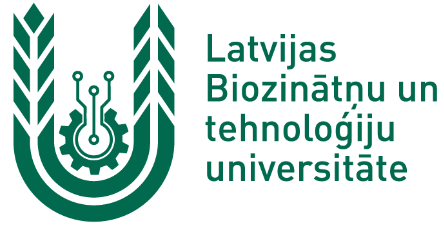 